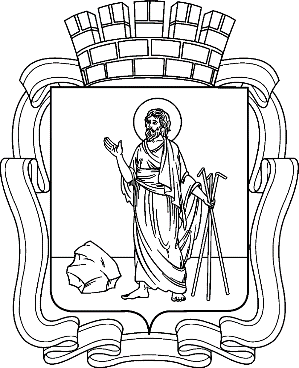 РОССИЙСКАЯ ФЕДЕРАЦИЯКемеровская область - КузбассПрокопьевский городской округПРОКОПЬЕВСКИЙ ГОРОДСКОЙ СОВЕТ НАРОДНЫХ ДЕПУТАТОВ(шестидесятая сессия)Решение № 410от 26. 05. 2022  принято Прокопьевским городскимСоветом народных депутатов26. 05.2022О внесении изменений в решение Прокопьевского городского Совета народных депутатов от 26.11.2015 № 266 
«Об установлении налога на имущество физических лиц на территории Прокопьевского городского округа»Руководствуясь главой 32 части второй Налогового кодекса Российской Федерации, статьей 16 Федерального закона от 06.10.2003 № 131-ФЗ «Об общих принципах организации местного самоуправления в Российской Федерации», статьей 28 Устава муниципального образования «Прокопьевский городской округ Кемеровской области – Кузбасса»,               Прокопьевский городской Совет народных депутатовРешил:1. Внести в решение Прокопьевского городского Совета народных депутатов от 26.11.2015 № 266 «Об установлении налога на имущество физических лиц на территории Прокопьевского городского округа» (в редакции решений от 04.09.2020 № 198, от 25.12.2020 № 233)следующие изменения:1.1. Дополнить пунктом 4следующего содержания:«4.  Установить льготу на 2021 год в виде 50 процентов освобождения от уплаты налога для налогоплательщиков, основным видом деятельности которых в соответствии со сведениями, содержащимися в едином государственном реестре индивидуальных предпринимателей по состоянию на 1 ноября 2021 года, является один из видов экономической деятельности:Налоговая льгота предоставляется в отношении объектов налогообложения, включенных в перечень, определяемый в соответствии с пунктом 7 статьи 378.2 Налогового кодекса Российской Федерации, с арендаторами которых арендодатель, владеющий таким объектом недвижимости на праве собственности, заключил дополнительные соглашения к договору аренды, предусматривающие снижение арендной платы в 2021 году, сумма налога в 2021 году уменьшается на сумму совокупного снижения арендных платежей при одновременном соблюдении следующих условий:1) договор аренды заключен до 1 ноября 2021 года на срок не менее года и был зарегистрирован в установленном порядке;2) дополнительное соглашение к договору аренды заключено до 31 декабря 2021 года;3) в отношении указанных зданий и помещений осуществлена государственная регистрация права собственности;4) основным видом экономической деятельности арендатора в соответствии со сведениями, содержащимися в едином государственном реестре юридических лиц, в едином государственном реестре индивидуальных предпринимателей по состоянию на 1 ноября 2021 года, является один из видов экономической деятельности, указанных в таблице к настоящему решению, а также виды экономической деятельности, относящиеся  к разделу G «Торговля оптовая и розничная; ремонт автотранспортных средств и мотоциклов» Общероссийского классификатора видов экономической деятельности ОК 029-2014.Сумма налога, определенная с учетом положений настоящего пункта, не может быть меньше 50 процентов суммы налога, определенной без учета положений настоящего пункта.Для подтверждения права на налоговую льготу в соответствии с настоящим пунктом налогоплательщик предоставляет в налоговый орган по месту налогового учета договоры аренды за соответствующие периоды.».1.3. Пункты 4, 5, 6решения считать пунктами 5, 6, 7 соответственно.2. Настоящее решение подлежит опубликованию в газете «Шахтерская      правда», вступает в силу после официального опубликования и распространяется на правоотношения, возникшие с 01.01.2021 по 31.12.2021.3. Контроль за исполнением настоящего решения возложить на комитеты Прокопьевского городского Совета народных депутатов: по вопросам бюджета, налоговой политики и финансов (А. П. Булгак); по вопросам предпринимательства, жилищно-коммунального хозяйства и имущественных отношений (М.Т. Хуснулина).	Председатель Прокопьевского городского Совета  народных депутатов							З.А. Вальшина      И. о. главыгорода Прокопьевска								К. С. Коробкин«  26 »   мая   2022 (дата подписания)№ п/пВид экономической деятельностиКод по Общероссийскому классификатору видов экономической деятельности                           ОК 029-20141231Деятельность по предоставлению продуктов питания и напитков562Деятельность в области демонстрации кинофильмов59.143Прокат и аренда товаров для отдыха и спортивных товаров77.214Деятельность туристических агентств и прочих организаций, предоставляющих услуги в сфере туризма795Деятельность по организации конференций и выставок82.36Образование дополнительное детей и взрослых85.417Деятельность массажных салонов86.90.38Деятельность санаторно-курортных организаций86.90.49Предоставление услуг по дневному уходу за детьми88.9110Деятельность творческая, деятельность в области искусства и организации развлечений9011Деятельность музеев91.0212Деятельность в области спорта, отдыха и развлечений9313Предоставление услуг парикмахерскими и салонами красоты96.0214Деятельность физкультурно-оздоровительная96.04